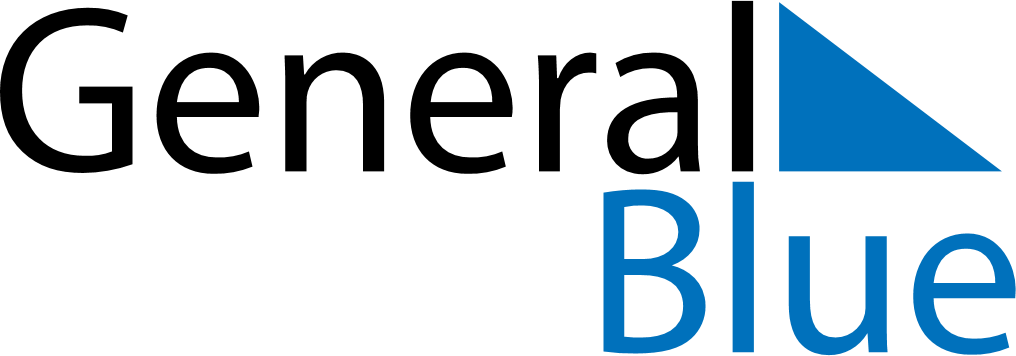 April 2018April 2018April 2018April 2018BurundiBurundiBurundiSundayMondayTuesdayWednesdayThursdayFridayFridaySaturday12345667Ntaryamira DayNtaryamira Day89101112131314151617181920202122232425262727282930